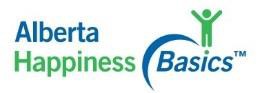 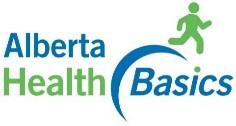 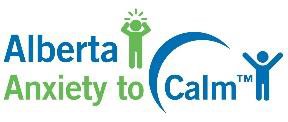 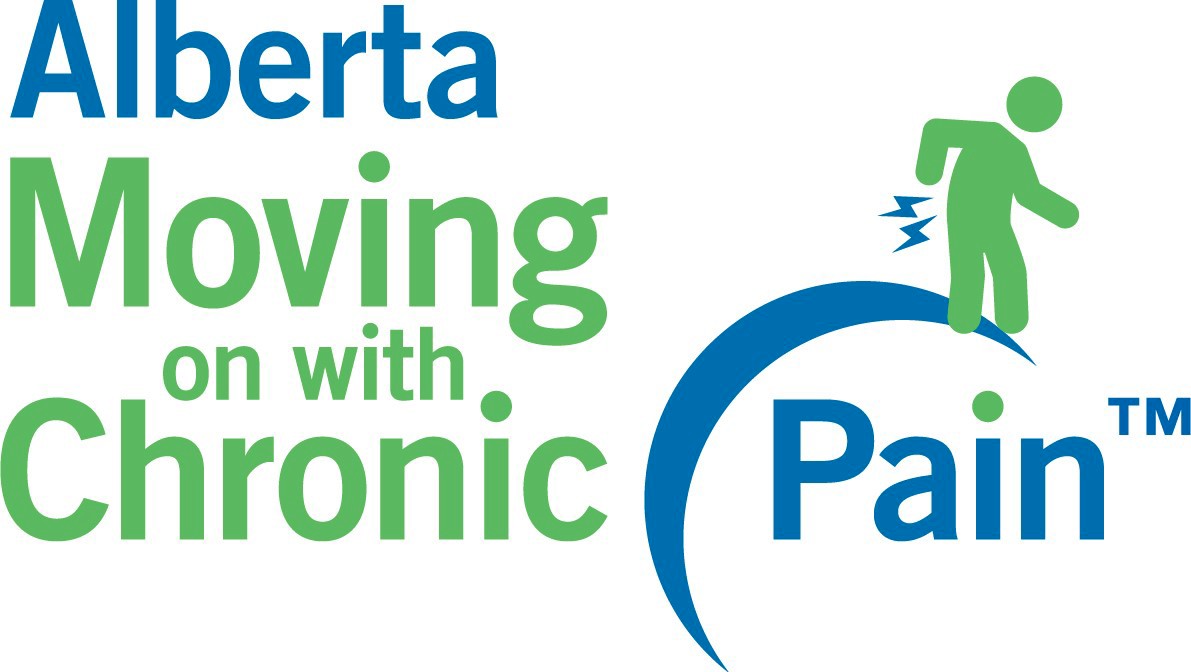 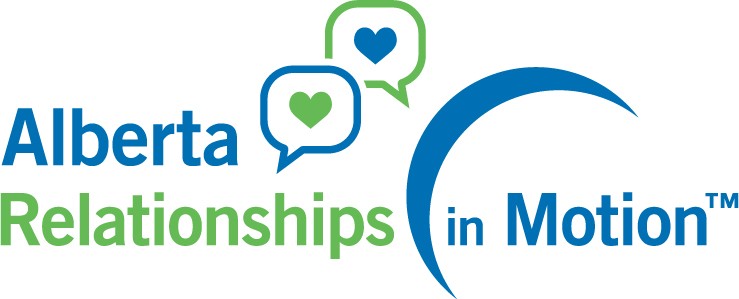 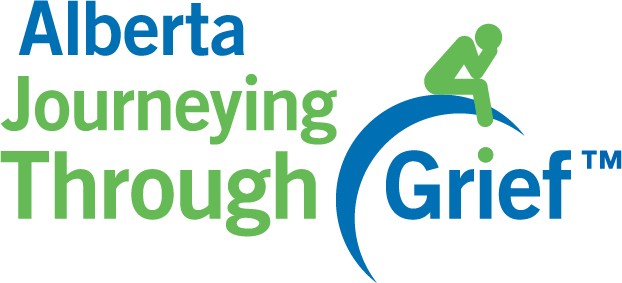 Registration form for Program Training**This form can be used for all Alberta Programs (Happiness, Health Basics, Anxiety to Calm, Chronic Pain, Relationships in Motion and Journeying through Grief) for the 2-day virtual training sessions.Provide the following information for all interested trainees:Email completed forms to programsharing@rdpcn.comName of Organization:   	Location:	 	Not for Profit:YesNoName of Manager who will administer the program    	Name of Manager who will administer the program    	Phone #:    	Email Address:   	Manager is willing to participate in quarterly Alberta Happiness Basics, Alberta Health Basics, andAlberta Anxiety to Calm Program Sharing Community of Practice meetings.YesNoName of Evaluator for the programPhone #:    	Email Address:Organization is willing to complete course evaluations and share evaluation data.YesNoProgram Registering forPurchase Manual and Journal(Yes/ No)NameDesignationsE-mail addressPhone #Facilitation Training Completed (Yes/No)CBT Training(Anxiety to Calm Only)(Yes/ No)